Larkfields Infant School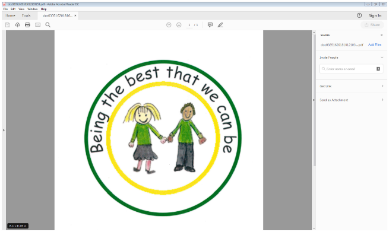 Before and After School Club Supervisor - Job Description Responsible to the Head TeacherGeneral description:To provide lead and manage a breakfast and after school club for children aged 4 to 7 years old.Key Responsibilities include: Responsibility for the day to day management of the clubTo provide high quality childcare within a safe and stimulating environmentManagement of the club’s staffManagement of the registration and booking systemsPlanning and delivering a range of suitable activities for the children accessing the clubPlanning and preparing nutritious meals/snacksEnsuring crockery and cutlery are washed and put awayBeing responsible for ensuring all materials and equipment are properly used, maintained and put away.Carry out all responsibilities and activities within an equal opportunities frameworkTo actively promote and support the safeguarding of children and young people in the workplace.Access training when requiredMaintaining confidentialityLiaising with the head teacher, office staff and other school staff as appropriateLiaising and communicating with parentsBeing punctual and flexible with working hoursQualifications EssentialDesirable Level 3 Qualification in childcare or the equivalent*Experience Experience of working with children within a school or childcare setting *Personal Qualities and Skills The ability to inspire and motivate children*Excellent inter personal skills*Excellent organisational skills*Excellent behaviour management skills*Ability to lead a team*Ability to work on own initiative *Ability to us judgement and common sense*Excellent oral and written communication skills*Computer literate *Able to maintain confidentiality*Commitment to own professional development*Certificates in safeguarding, health and safety, food hygiene and first aid *Commitment to safe guarding and promoting the welfare of our children*